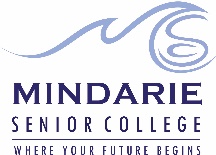 2020 WPL POLICY and STUDENT CONTRACT PlacementsWhile students may indicate placement preferences, placement in the student’s requested placement is not guaranteed.Students must submit their Placement Request Form by the due date. Failure to do this may result in the student having to find their own placement.If a student joins the program later than 2 weeks after the commencement date, it will be their responsibility to source a placement.If a student is placed and the student turns down the placement, the student will locate his/her own placement by an agreed date in order to be successful in this course.In any situation where a student locates their own placement, they must gain approval from the WPL Manager before the placement will be confirmed.Student placement during College vacation periods will only be considered by the Manager of Workplace Learning in exceptional circumstances.ConfidentialityInformation from the workplace may be confidential and students must maintain confidentiality  by not discussing confidential matters outside of the workplace.Dress StandardsStudents must adhere to the dress code of the workplace in which they are placed.  In some cases students may need to supply personal safety or protective clothing or equipment (such as safety glasses, work boots etc).Occupational Safety and HealthStudents must abide by the safety and health regulations and accepted safety practices of the workplace in which they are placed. Students must complete their Worksafe Certificate and provide a copy to their Workplace Learning Teacher.Students completing a work placement in the Building & Construction Industry will complete a ‘Safety Awareness Training Course’ (White Card), organised by the College, or online if late to join the WPL program.Dismissal from a Work PlacementEmployers and MSC staff may terminate a work placement and remove a student  from the program if:The employment conditions are no longer conducive to having students or if the workplace is deemed to be unsafe for the student.  In these instances MSC staff will make every effort to procure another placement as soon as possible.On the grounds of misconduct on the student’s behalf eg. poor behaviour, irregular attendance, lack of punctuality and poor attitude in the workplace. 		2020 WPL POLICY and STUDENT CONTRACT It is the responsibility of the student to:Attend their workplace for the duration of the arranged placement dates, regardless of the hours accumulated during this period. Accept tasks and duties in a positive manner and be willing to work and learn.Arrange transport to and from their work placement.Notify their WPL teacher of any changes to their placement conditions (hours, days, supervisor, address etc) and to communicate any concerns about their work placement.Contact the designated work placement, prior to commencement, to discuss specific requirements for the workplace.  Abide by the safety and health regulations and accepted safety practices of the workplace. In the case of absences from the workplace, the student must advise the Workplace Supervisor and the WPL Teacher /College as soon as possible on the morning of an unforeseen absence. NOTE: Driving lessons, or needing time to study are not valid reasons for missing time from the workplace.  Unexplained absences will be treated as truanting.If issues arise in the workplace, students must discuss the issues with their WPL Teacher or the WPL Manager and make every effort to resolve the situation. Staff will support and guide the student and conduct a review of the placement.Students are not permitted to terminate a work placement.  Except in the case of an emergency, parents are requested not to contact the employer or workplace supervisor directly. Parents are requested to direct any enquiries regarding a work placement to the student’s WPL teacher.I, 							, accept the roles and responsibilities outlined in                  (Student Name -please print)the WPL application package, including the 2020 Workplace Learning Policy and Student Contract and the Good Standing Policy of Mindarie Senior College.  I understand that continued enrolment in Workplace Learning is based on me upholding these roles and responsibilities.  In the event that I fail to honour this agreement, I acknowledge that my enrolment in this program may be jeopardised. I understand that if I am withdrawn from the WPL program, I will be required to enrol in another course and catch up on any work and assessments missed. Student Signature:  								Date:  			Parent/Guardian Signature:  _______________				Date:  			                                          						             Placement Dates: 10 Wednesdays from 4th March to 20th May, 2020Student Full Name: 					Yr Level 	What is the job you would like to do in this business? (e.g. Hairdresser, Receptionist, Teacher assistant etc)  ________________________________LIST 8 BUSINESS NAMES IN ORDER OF PREFERENCE from 1 to 8.  We will contact the Employer on your behalf.Choose ‘ONE’ industry and list 8 related business contacts.  Applicant DetailsApplicant DetailsApplicant DetailsApplicant DetailsApplicant DetailsApplicant DetailsFirst NameSurnameYear LevelDate of BirthAddressSuburbPost CodeMobile numberEmail AddressDo you have a disability or medical condition?Do you have a disability or medical condition?Do you have a disability or medical condition?Do you have a disability or medical condition?YESNOIf Yes please advise detailsIf Yes please advise detailsCar or Moped LicenceYESNOOwn VehicleYESNOIf you are intending to pursue a placement in Building & Construction, do you have a White Card?If you are intending to pursue a placement in Building & Construction, do you have a White Card?If you are intending to pursue a placement in Building & Construction, do you have a White Card?If you are intending to pursue a placement in Building & Construction, do you have a White Card?YESNOIf yes please advise White Card numberIf yes please advise White Card numberIf yes please advise White Card numberIf yes please advise White Card numberParent / Guardian DetailsParent / Guardian DetailsParent / Guardian DetailsParent / Guardian DetailsParent / Guardian DetailsParent / Guardian DetailsFirst NameSurnameMobile numberEmail AddressIf my child requires medication, has a disability or needs learning support, I have informed the College of these requirements and consent that this information can be provided to the Host businessIf my child requires medication, has a disability or needs learning support, I have informed the College of these requirements and consent that this information can be provided to the Host businessIf my child requires medication, has a disability or needs learning support, I have informed the College of these requirements and consent that this information can be provided to the Host businessIf my child requires medication, has a disability or needs learning support, I have informed the College of these requirements and consent that this information can be provided to the Host businessIf my child requires medication, has a disability or needs learning support, I have informed the College of these requirements and consent that this information can be provided to the Host businessIf my child requires medication, has a disability or needs learning support, I have informed the College of these requirements and consent that this information can be provided to the Host businessStudent SignatureParent/Guardian SignatureBusiness Name & Contact NameAddressTelephoneEmailOffice Use Only12345678PLEASE NOTE the following industries are VERY DIFFICULT to place students in:  Electrical/telecommunication, Design: Photography, Fashion, Graphic, Drafting. Radio, TV, Media, Sound Technician, Music Industry. Beauty Therapy, Veterinary Nursing, Youth Work/Community Services, Nursing.PLEASE NOTE the following industries are VERY DIFFICULT to place students in:  Electrical/telecommunication, Design: Photography, Fashion, Graphic, Drafting. Radio, TV, Media, Sound Technician, Music Industry. Beauty Therapy, Veterinary Nursing, Youth Work/Community Services, Nursing.PLEASE NOTE the following industries are VERY DIFFICULT to place students in:  Electrical/telecommunication, Design: Photography, Fashion, Graphic, Drafting. Radio, TV, Media, Sound Technician, Music Industry. Beauty Therapy, Veterinary Nursing, Youth Work/Community Services, Nursing.PLEASE NOTE the following industries are VERY DIFFICULT to place students in:  Electrical/telecommunication, Design: Photography, Fashion, Graphic, Drafting. Radio, TV, Media, Sound Technician, Music Industry. Beauty Therapy, Veterinary Nursing, Youth Work/Community Services, Nursing.PLEASE NOTE the following industries are VERY DIFFICULT to place students in:  Electrical/telecommunication, Design: Photography, Fashion, Graphic, Drafting. Radio, TV, Media, Sound Technician, Music Industry. Beauty Therapy, Veterinary Nursing, Youth Work/Community Services, Nursing.PLEASE NOTE the following industries are VERY DIFFICULT to place students in:  Electrical/telecommunication, Design: Photography, Fashion, Graphic, Drafting. Radio, TV, Media, Sound Technician, Music Industry. Beauty Therapy, Veterinary Nursing, Youth Work/Community Services, Nursing.